NAME: …………………………………. ADM NO: ………….… CLASS: ………FORM 1 BIOLOGYTERM 2 2022 OPENER EXAM FORM 1TIME: 2 HOURSAnswer all the questions in the spaces provided.1.  With reference to the term Biology, state the meaning of the following:-		(2 mks)	(i)  bios –	(ii)  logos –2.  State the two major branches of Biology and give their meaning.			(4 mks)3.  Complete the table below by giving the meaning of the terms:				(5 mks)4.  Outline four benefits of study of biology.							(4 mks)5.  With reference to characteristics of living organisms complete the table below.		(8 mks)6.  State the importance of the following in living organisms.				(6 mks)	(i)  Reproduction –	(ii)  Movement –	(iii)  Excretion –7.  Explain how plants and animals differ with reference to the following characteristics.	(10 mks)     NB: Marks are linked in each characteristic.8. Explain how the following apparatus are used in collection and observation of specimens.												(6 mks)	(i)  A pooter –	(ii)  A bait trap –	(iii)  A pit fall trap –	(iv)  A fish net –	(v)  A sweep net –	(vi)  Pair of forceps –9.  (a)  Define the following terms:							(2 mks)	(i)  Taxonomy –	(ii)  Taxonomic units –	(iii)  Outline the seven taxonomic units of classification from the largest to the smallest.											(7 mks)         (b)  Complete the table below kingdoms should be in the order of simplest to most complex 	     organisms.										(10 mks)10.  (a)  Identify the organisms shown in the photographs.					(3 mks)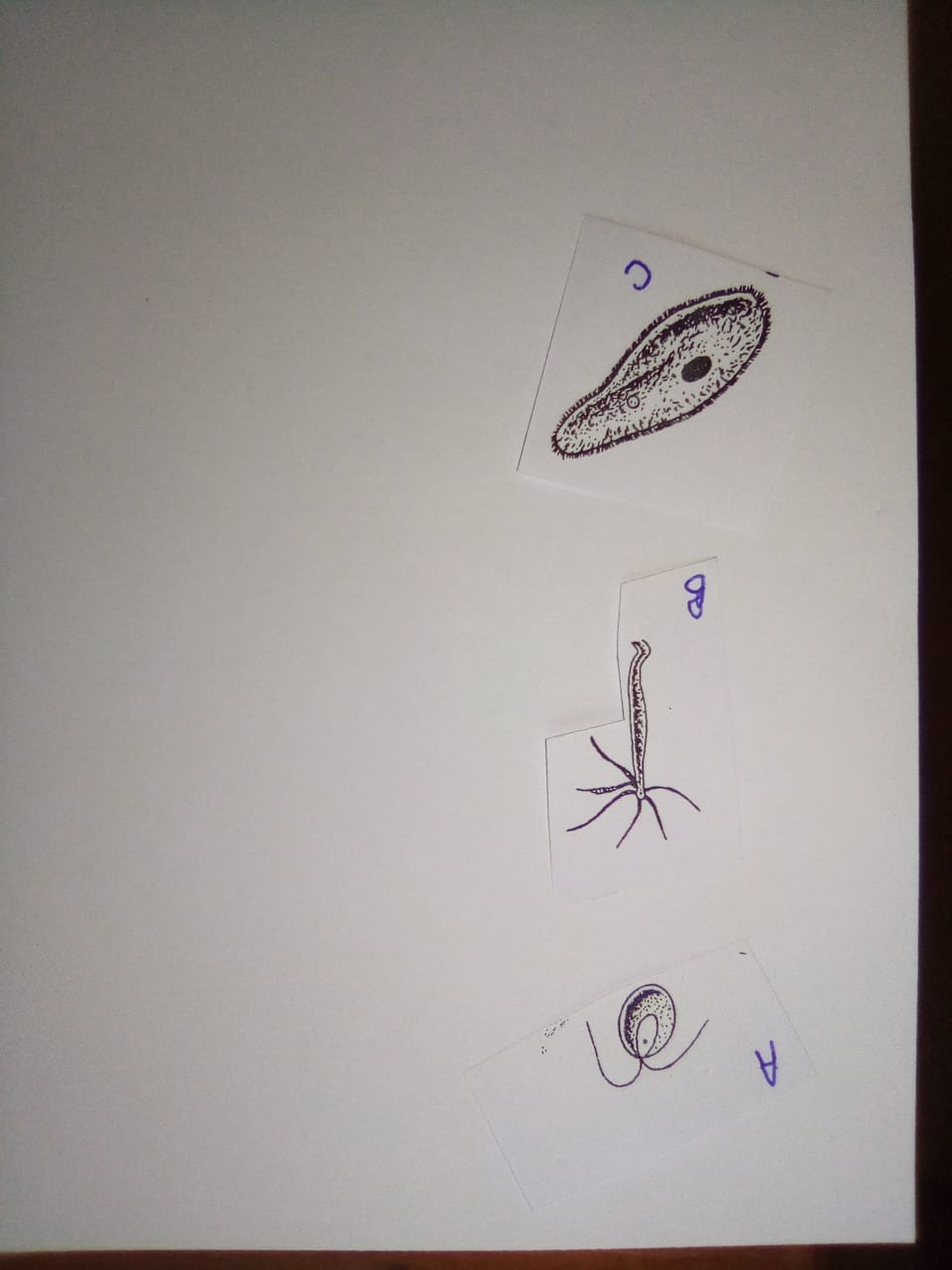 	A –	B –	C –     (b)  If fish in diagram A is the drawing of object B, calculate the drawing magnification.													(3 mks)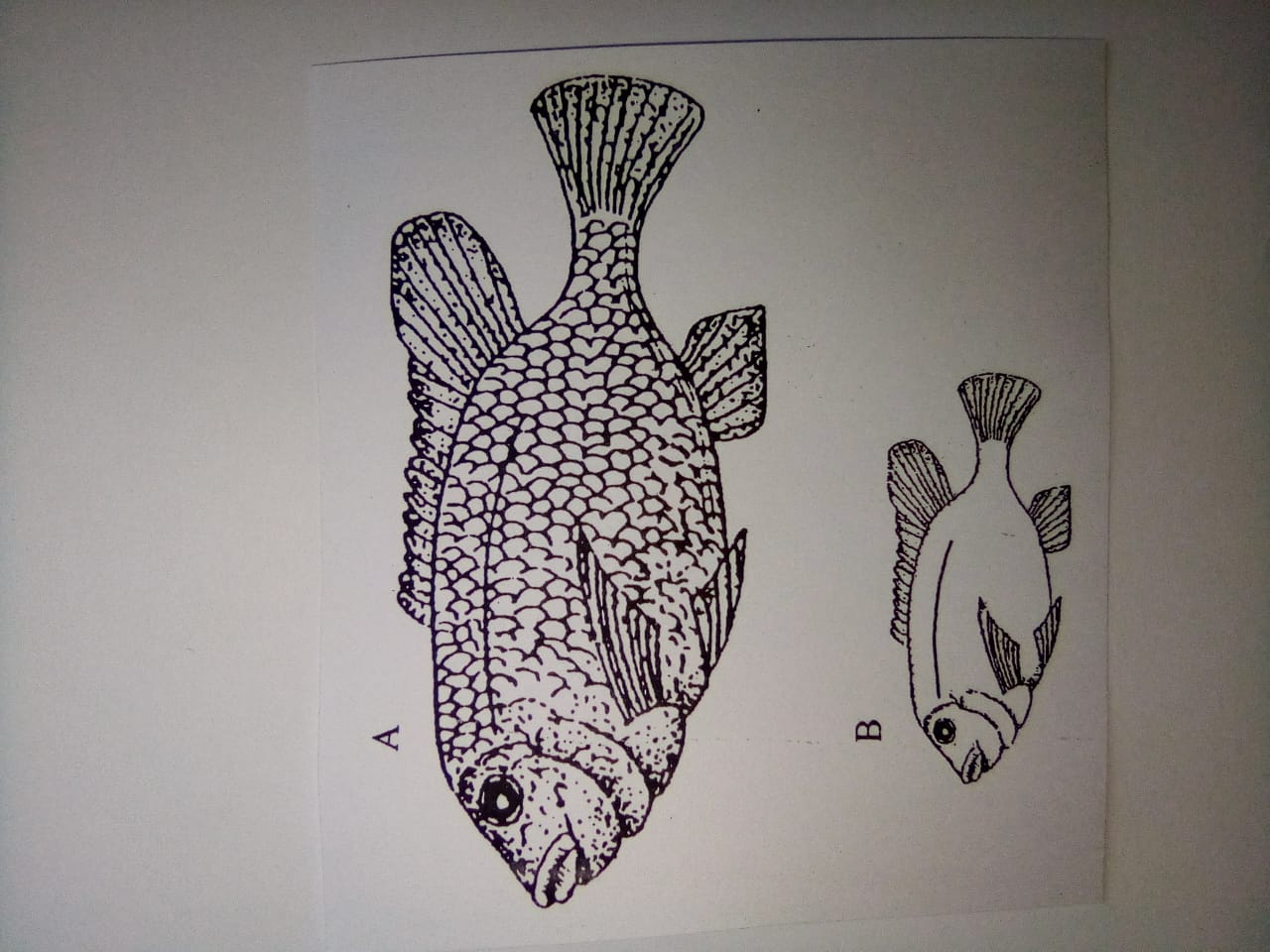 Branch of BiologyMeaningMicrobiologyAnatomyPhysiologyEntomologyCytologyCharacteristicDefinition/MeaningReproductionMovementExcretionNutritionRespirationGrowth and developmentGaseous exchangesIrritability (Responsiveness)(i)  NutritionPlantsAnimals(ii)  Irritability(iii) Growth(iv)  Excretion(v)  MovementKingdomExample of organism(i)(ii)(iii)(iv)(v)